Year 5 Maths
Steppingstone activity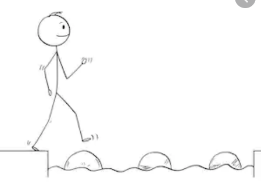 Lesson 1
LO: To multiply 2 digit numbers by 2 digit numbers
Success Criteria:Model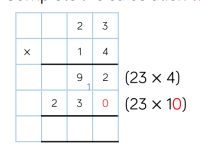 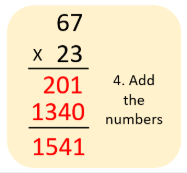 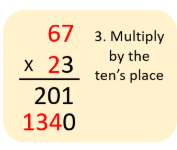 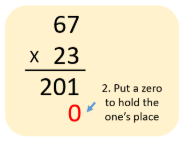                                    2.                                                                                        3.                                                            4.                                          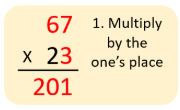 Now you try…45 x 23 = ?	   36 x 31 = ?		47 x 23 = ?		65 x 38 =?		52 x 42 = ? 	63 x 15 = ?	
Then, come up with some of your own!	

Year 5 Maths   Lesson 1
LO: To multiply 3-digit numbers by 2-digit numbersTask:You are going to practise multiplying! Success Criteria:Model: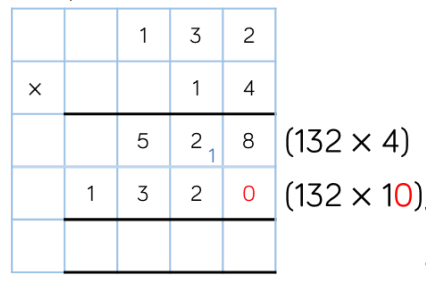 Make sure all your answers are in the correct columns!!!Year 5 Maths
Main activity
Complete at least 2 columns, more if you can!Layout your multiplication accurately (brackets in line with answers)Multiply the top 2 digit number by the units firstMultiply the top 2 digit number by the 10’s remembering to add a ‘0’ as a placeholderAdd the two amounts together to form an answer.Layout your multiplication accurately (brackets in line with answers)Layout your multiplication accurately (brackets in line with answers)Multiply the top 3 digit number by the units firstMultiply the top 3 digit number by the 10’s remembering to add a ‘0’ as a placeholder.Add the two amounts together to form an answer.Layout your multiplication accurately (brackets in line with answers)Task 1Task 2Task 3Task 4PracticeHave a go at these multiplications.13 x 4226 x 5327 x 3271 x 6984 x 1792 x 39PracticeHave a go at these multiplications. 134 x 31231 x 24235 x 14230 x 59453 x 32562 x 55ReasoningExplain your answers.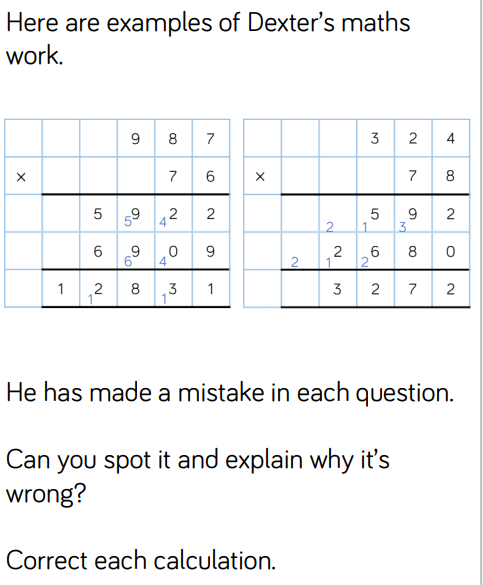 Problem solving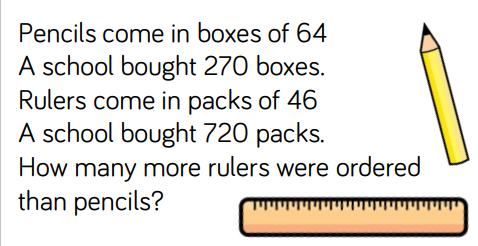 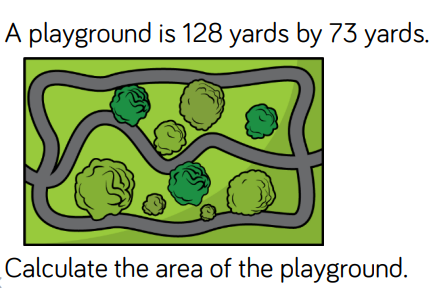 